    Dragi otroci!           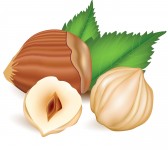 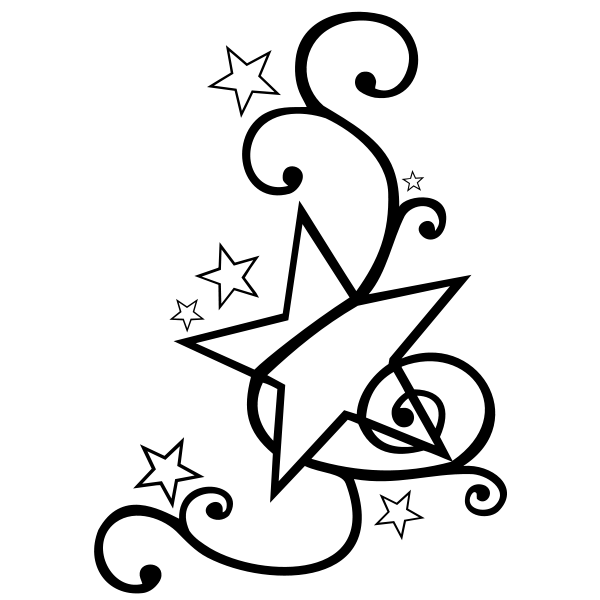 V ponedeljek, 5. decembra 2016, ob 18. uri      vas bo v Domu krajanov Tabor obiskal Miklavž, zato vas vabimo, da se nam pridružite.Pred prihodom Miklavža si boste ogledali zgodbo o  Sapramiški, ki jo bo v režiji Tanje Kastelic zaigrala                      Dramska sekcija Teloh.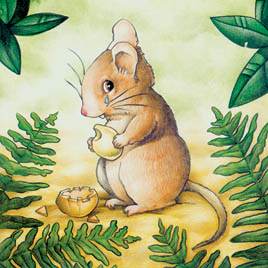 Društvo žena in deklet Tabor ter                                      Dramska sekcija Teloh